เอกสารแสดงการผลิตเครื่องสำอางตามหลักเกณฑ์เบื้องต้นของวิธีการผลิตเครื่องสำอางชื่อสถานที่ผลิตที่ตั้ง	                                              		รวบรวมโดยกลุ่มงานคุ้มครองผู้บริโภคและเภสัชสาธารณสุขสำนักงานสาธารณสุขจังหวัดสมุทรสงครามสารบัญ๑ ข้อมูลทั่วไปของสถานที่ผลิต๑.๑ 	ชื่อสถานที่ผลิต1.2	สถานที่ติดต่อ อยู่เลขที่1.3	สถานที่ผลิต อยู่เลขที่1.4	สถานที่เก็บรักษา อยู่เลขที่1.5	สถานที่นำเข้าเครื่องสำอาง อยู่เลขที่	-																							1.6	ความเป็นมา๑.7	โครงสร้างองค์กรหรือรายชื่อสมาชิกลงชื่อ.....................................................ผู้ดำเนินการ    (………………………………………………………………..)1.8	ประกอบกิจการประเภท 1.9	ลักษณะกิจการ (เป็นบุคคลธรรมดา/ นิติบุคคล)1.9	ลักษณะของสถานที่ผลิต พื้นที่			มีอาคารจำนวน				หลัง1.10	มีบุคลากร จำนวน		คน ประกอบด้วย  					1.11	มีเครื่องจักร	         	แรงม้า เครื่องจักรที่สำคัญมี   					 รูปลักษณะสถานที่ผลิตเครื่องสำอาง		รูปถ่ายสถานที่ผลิตเครื่องสำอางโดยแสดงให้เห็นถึง สถานที่ผลิตเครื่องสำอางเป็นอาคารแยกที่มี ลงชื่อ.....................................................ผู้ดำเนินการ    (………………………………………………………………..)๑.2 แผนที่เดินทางไปสถานที่ผลิต รายละเอียด GPS (......................... , ............................) ภาพถ่ายดาวเทียม แสดงรอบๆสถานที่ผลิต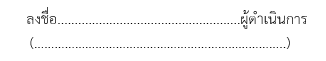 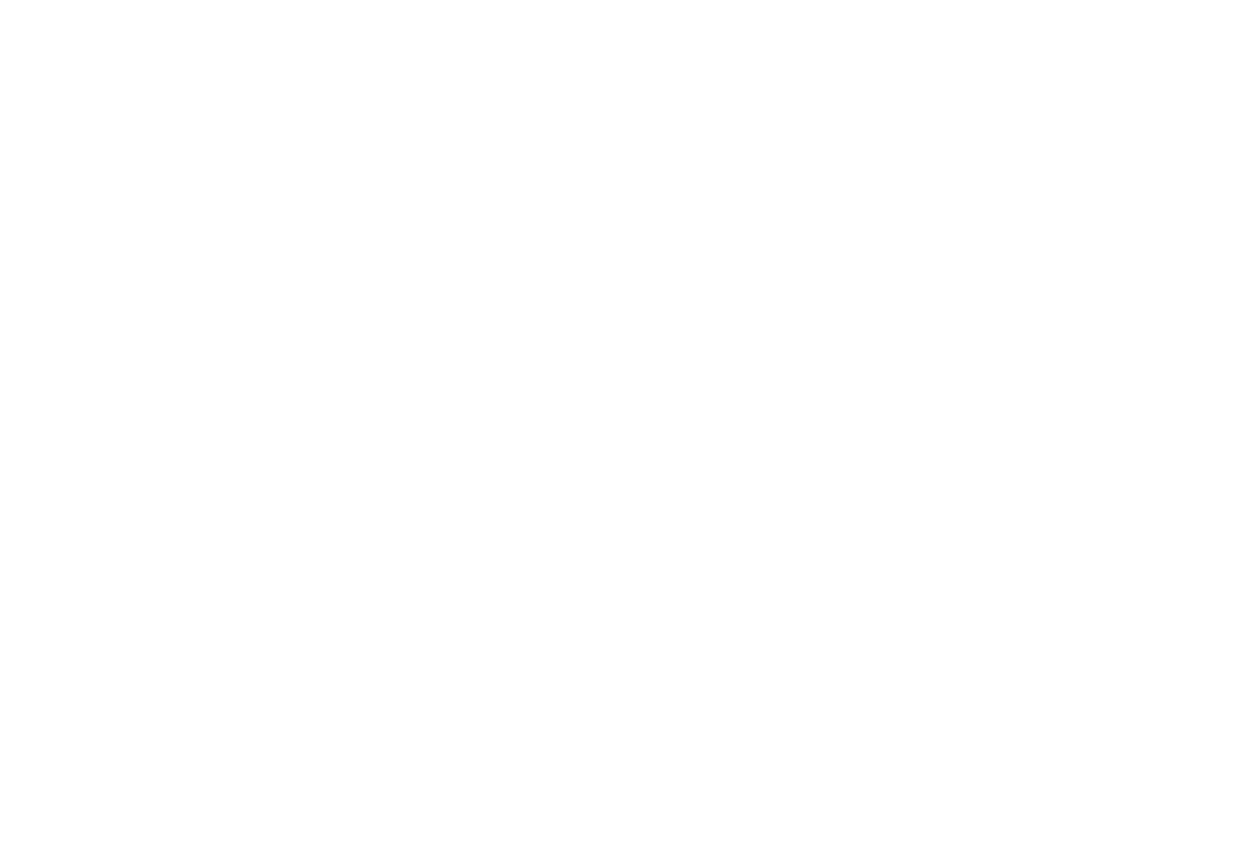 ๑.๓ แผนที่เดินทางไปสถานที่ผลิต รายละเอียด GPS (......................... , ............................) จาก สสจ. ถึงสถานที่ผลิต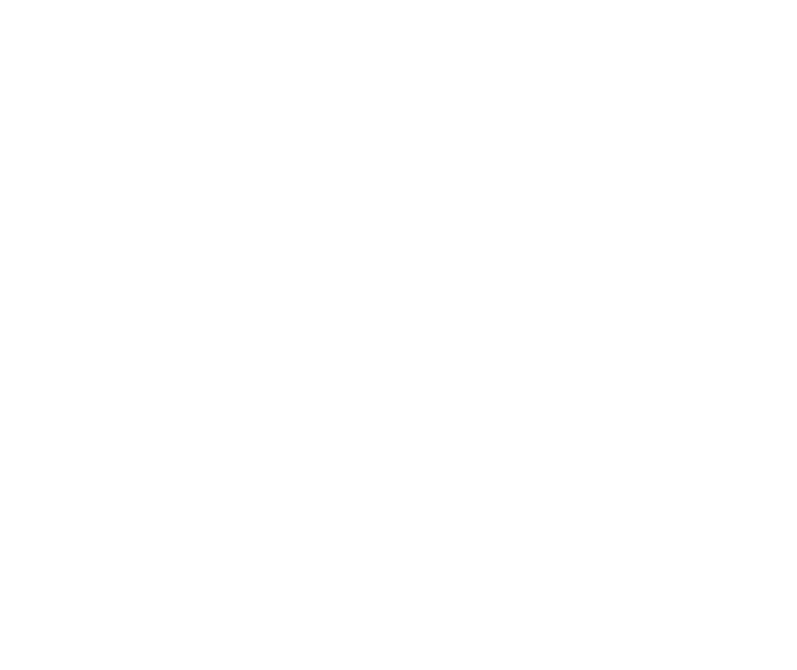 ๑.๔ แบบแปลนแผนผังสถานที่ผลิต (ภายนอกอาคาร) 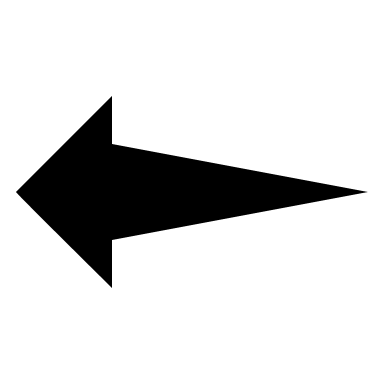 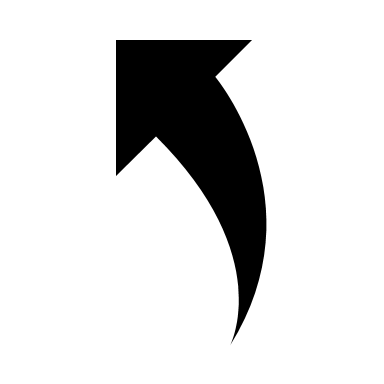 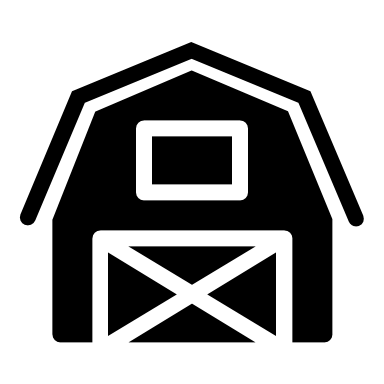 ๑.๕ แบบแปลนพื้นที่อาคารผลิต(ภายในอาคาร) (มาตราส่วน 1:๑๐๐) แปลนพื้นที่อาคารผลิตและการติดตั้งเครื่องมือ เครื่องจักรพร้อมทั้งอุปกรณ์ที่ใช้ในการผลิต(ภายในอาคาร) (มาตราส่วน 1:๑๐๐)หน้าที่ 8๑.๖รูปถ่ายบริเวณสถานที่ผลิต	ป้ายข้อความว่า “สถานที่ผลิตเครื่องสำอาง” ด้านหน้าบริเวณสถานที่ผลิต 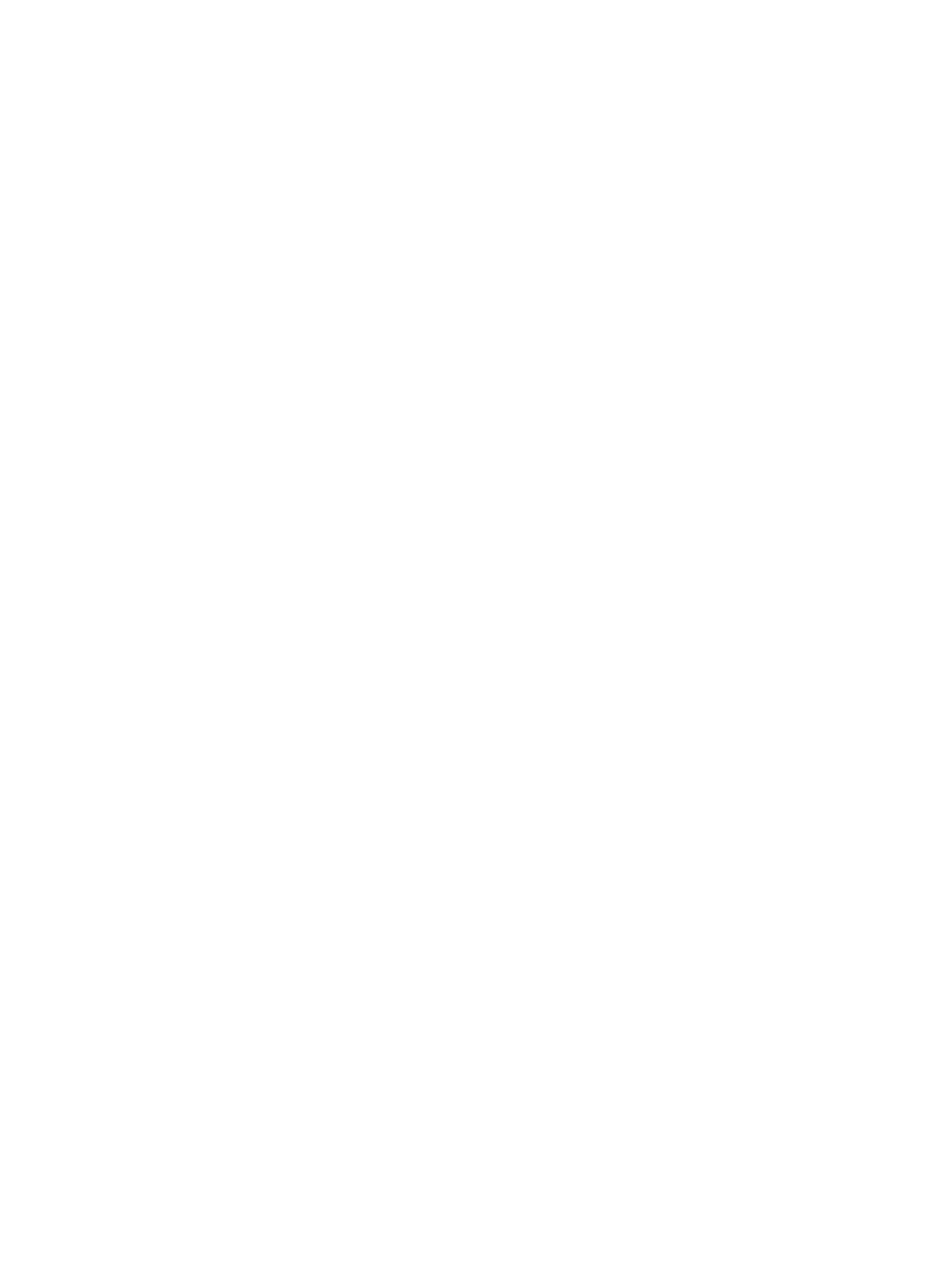 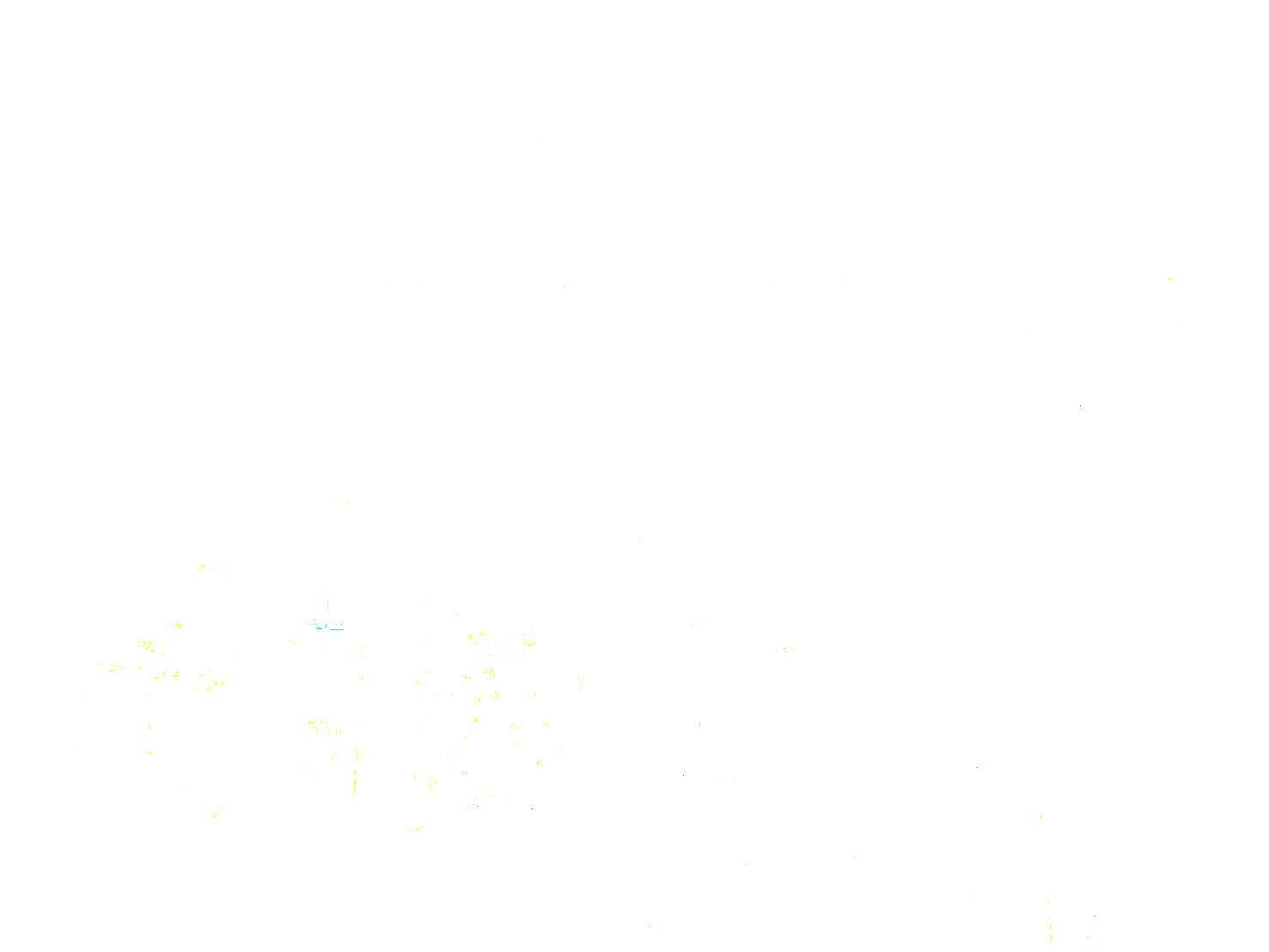 ลงชื่อ.....................................................ผู้ดำเนินการ(………………………………………………………………..)หน้าที่ 9บริเวณห้องผลิตหรือห้องบรรจุ ให้เห็นพื้น ผนัง และเพดาน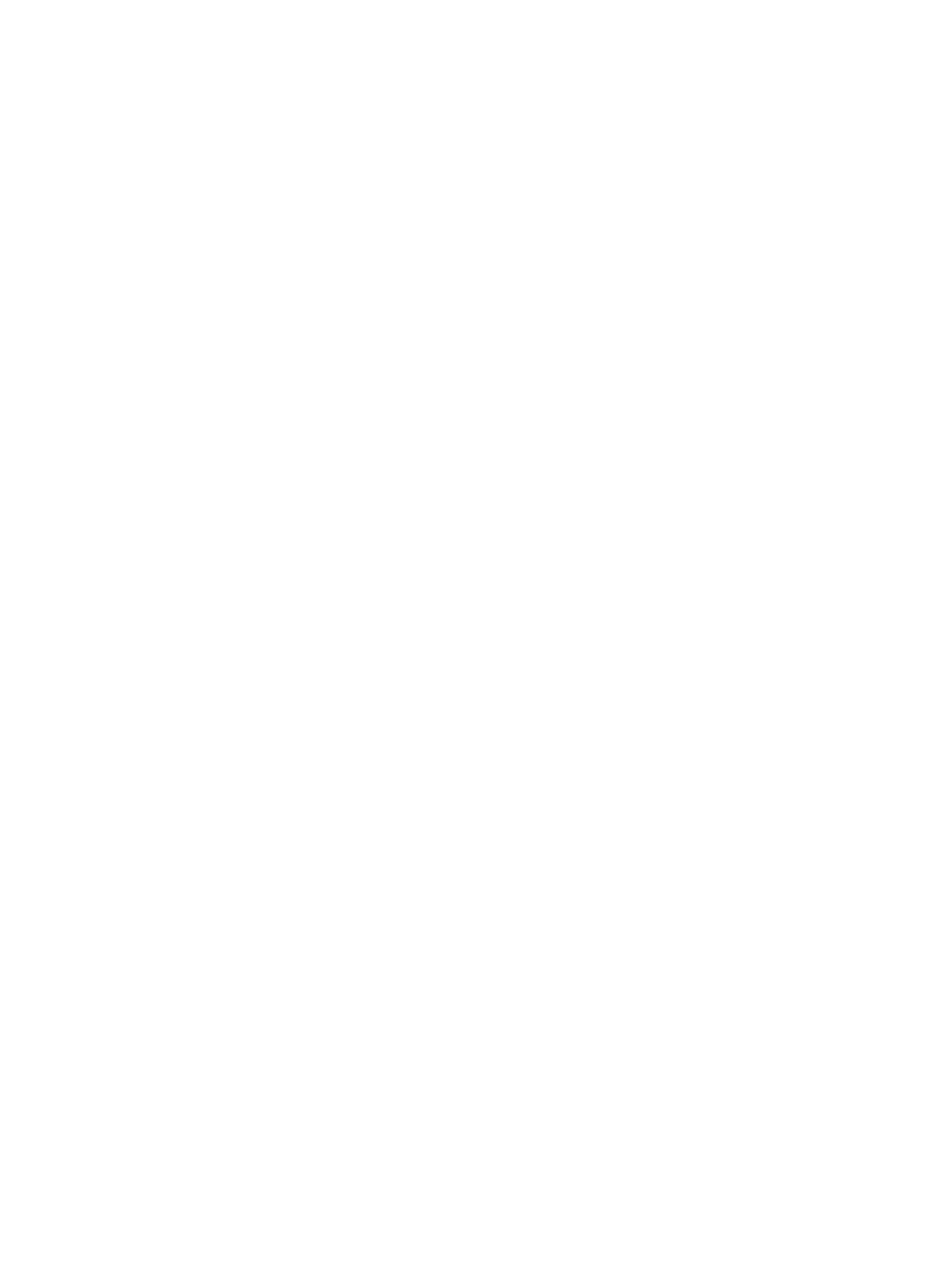  บริเวณห้องเก็บวัตถุดิบ ให้เห็นพื้น ผนัง และเพดาน บริเวณเก็บตัวอย่างเครื่องสำอาง  ห้องน้ำ และอ่างล้างมือ อุปกรณ์ป้องกันความรุนแรงจากอุบัติเหตุ ถังดับเพลิง และตู้ยา๑.๗ รายการเครื่องมือหรืออุปกรณ์ที่ใช้ในการผลิตเครื่องสำอางอุปกรณ์ทั่วไปอุปกรณ์ควบคุมคุณภาพ (การควบคุมอุณหภูมิ ความชื้นและแสงสว่างที่เหมาะสม)หน้าที่ ๑51.8 การกำจัดขยะมูลฝอย (ให้ระยะวิธีการและความถี่ในการกำจัดขยะจากภายในบริเวณสถานที่ผลิตไปไว้ภายนอกสถานที่ผลิต รวมทั้งจากภายนอกสถานที่ไปยังแหล่งกำจัดขยะ เช่น เทศบาลมารับ 2 ครั้งต่อสัปดาห์) โดยวิธี มีที่รองรับขยะแล้วให้เทศบาล หรือ อบต. หรือเอกชน เก็บไปทำลาย เก็บขยะไปเผาไฟ...................................................................................................................... ฝังกลบขยะ............................................................................................................................... อื่นๆ (ระบุ)…………………………………………………………………………………………………………………ระบบกำจัดน้ำเสีย ไม่มีเนื่องจาก..................................................................................................................... มีระบบ.....................ถังดักไขมัน.......................................................................... จำนวนคนงาน		ชาย..............................คน หญิง......................................คนรวมทั้งหมด........................................................................คนจำนวนห้องน้ำห้องส้วม รวมกัน (ชาย-หญิง) จำนวน............................ห้อง แยกกัน ชายจำนวน.......................ห้อง, หญิงจำนวน..........................ห้อง ลงชื่อ......................................................ผู้ดำเนินการ(……………………………………………………………)หน้าที่ 16 ๒) ข้อมูลของการจดแจ้งเครื่องสำอาง (อาจจัดเก็บในรูปแบบเอกสารที่เป็นกระดาษหรือเป็นเอกสารอิเล็กทรอนิกส์) ตามบัญชีดังต่อไปนี้หน้าที่ 17๓) เอกสารที่แสดงวิธีการกำหนดเลขที่/อักษรครั้งที่ผลิต เลขที่ครั้งที่/อักษรครั้งที่ผลิต เป็นดังต่อไปนี้หลักที่.................. หมายถึง....................................................................หลักที่.................. หมายถึง....................................................................หลักที่.................. หมายถึง....................................................................หลักที่.................. หมายถึง....................................................................หลักที่.................. หมายถึง....................................................................หน้าที่ 18๔) การจัดการข้อร้องเรียนและการเรียกคืนผลิตภัณฑ์(ต้องจัดเก็บไว้อย่างน้อยให้เท่ากับอายุเครื่องสำอาง+1 ปี)๑) รวบรวมข้อมูลการร้องเรียนจากลูกค้าหรือผู้แจ้งตามเอกสารรับข้อร้องเรียน๒) ประชุมสมาชิกในกลุ่มและร่วมกันวิเคราะห์สาเหตุของปัญหาที่เกิดขึ้น๓) ดำเนินการชี้แจงการร้องเรียนจากลูกค้าหรือผู้แจ้ง๔) ประชุมสมาชิกหาแนวทางป้องกันเหตุการณ์ที่อาจจะเกิดขึ้นซ้ำในครั้งต่อไป๕) รวบรวมจัดเก็บเอกสารรับเรื่องร้องเรียนจากลูกค้าหรือผู้แจ้งหน้าที่ ๑9ชื่อสถานที่...........................................................วันที่.....................................................................แบบฟอร์มการรายงานการเรียกคืนเครื่องสำอางรายละเอียดเครื่องสำอางที่พบปัญหาชื่อผลิตภัณฑ์ / ขนาด.....................................................................................ครั้งที่ผลิต........................................................................................................จำนวนทั้งหมด................................................................................................วันที่ส่งสินค้า...................................................................................................รายละเอียดลูกค้าหรือผู้แจ้งชื่อ...................................................................................................................ที่อยู่/เบอร์โทรศัพท์เพื่อติดต่อกลับ................................................................ช่องทางการร้องเรียน: Facebook Line โทรศัพท์ E-mail อื่นๆ............รายละเอียดปัญหาที่พบ................................................................................................................................................................................................................................................................................................................................................................................................................................................................................................................................................................................................................................................................ประเภทการจัดการ	รุนแรง(…………………………………………..................) ปานกลาง (…….……………………………………………....) เล็กน้อย (………………………………………………………..)แนวทางการแก้ไขเพิ่มเติม................................................................................................................................................................................................................................................................................................................................................................................................................................................................................................................................................................................................................................................................ลงชื่อ.............................................................	ลงชื่อ.............................................................(....................................................................)	(....................................................................)ลูกค้า/ผู้แจ้ง					ประธานกลุ่มหน้าที่ 205) บันทึกสรุปผลการวิเคราะห์น้ำ เครื่องสำอาง วัตถุดิบและภาชนะบรรจุชื่อสถานที่ผลิต .........................................................................................................5.๑) ผลการตรวจวิเคราะห์น้ำ (เก็บเอกสารไว้เป็นหลักฐานด้วย)กรณีไม่ได้ส่งวิเคราะห์น้ำที่ใช้เป็นส่วนประกอบในเครื่องสำอางกรณีส่งวิเคราะห์น้ำที่ใช้เป็นส่วนประกอบในเครื่องสำอาง5.๒) ผลการตรวจวิเคราะห์เครื่องสำอาง (เก็บเอกสารไว้เป็นหลักฐานด้วย)(อย่างน้อย ๑ ครั้ง/ปี และอย่างน้อย ๑ รายการ/ปี)หน้าที่ 215.๓) เอกสารบันทึกเกณฑ์คุณภาพหรือคุณลักษณะหรือใบรับรองผลการตรวจวิเคราะห์ของวัตถุดิบและวัสดุบรรจุชื่อสถานที่ผลิต ....................................................................................หมายเหตุ: เกณฑ์การคัดเลือกวัตถุดิบเช่น หากเป็นสารเคมีต้องมีเอกสารตรวจสอบคุณภาพหรือใบรับรองผลการตรวจวิเคราะห์ (Certificate of Analysis: COA) หากเป็นสมุนไพรหรือพืชผู้ผลิตสามารถกำหนดเกณฑ์การคัดเลือกเองได้หน้าที่ 226) แบบบันทึกการตรวจสอบวัตถุดิบ/ภาชนะบรรจุชื่อสถานที่ผลิต ....................................................................................หน้าที่ 237) บันทึกการรับ-ใช้วัตถุดิบและภาชนะบรรจุชื่อสถานที่ผลิต ....................................................................................หน้าที่ 248) บันทึกการทำความสะอาดเครื่องจักร เครื่องมือและอุปกรณ์ชื่อสถานที่ผลิต ....................................................................................หน้าที่ 259) สูตรแม่บท (สูตรต้นตำรับ) (จัดทำทุกตำรับ)ชื่อผลิตภัณฑ์...............................................................................................................................................ปริมาณการผลิต.......................................			วันที่ผลิต..........................................................สูตรส่วนประกอบอุปกรณ์ที่ใช้ในการผลิต .............................................................................................................................อุปกรณ์ที่ใช้ในการบรรจุ ............................................................................................................................วัสดุที่ใช้ในการบรรจุ ..................................................................................................................................ข้อควรระวัง(ถ้ามี)………………………………………………………………………………………………………………………..ข้อแนะนำขั้นตอนวิธีการผลิต.....................................................................................................................................................................................................................................................................................................................................................................................................................................................................................................................................................................................................................................................................................................................................................................................................................................................................................................................................................................................................................................................................................................................................................................................วิธีการบรรจุ......................................................................................................................................................................................................................................................................................................................................วิธีการเก็บรักษา…………………………………………………………………………………………………………………………...ชื่อผู้รับผิดชอบ......................................................................		วันที่......................................หน้าที่ 26๑0) บันทึกการผลิต (จัดทำทุกครั้งที่ผลิต)บันทึกการผลิต (จัดทำทุกครั้งที่ผลิต)สถานที่ผลิต											ชื่อผลิตภัณฑ์						เลขที่ครั้งที่ผลิต						วันเดือนปีที่ผลิต				ปริมาณการผลิต						เวลาเริ่มผลิต						เสร็จสิ้นการผลิต				กำหนดวัตถุดิบและปริมาณที่ใช้ผู้จัดเตรียม						ผู้ตรวจสอบ			วันที่เตรียม						วันที่ตรวจสอบ			หน้าที่ 27บันทึกการผลิต (จัดทำทุกครั้งที่ผลิต)สถานที่ผลิต						ชื่อผลิตภัณฑ์						เลขที่ครั้งที่ผลิต						วันเดือนปีที่ผลิต				ปริมาณการผลิต						เวลาเริ่มผลิต						เสร็จสิ้นการผลิต				คำแนะนำ/ข้อควรระวัง................................................................................................................................................................................................................................................................................................................................................................................................................................................................................................วิธีการผลิตวิธีการบรรจุหน้าที่ ๒8บันทึกการผลิต (จัดทำทุกครั้งที่ผลิต)ชื่อผลิตภัณฑ์					เลขที่ครั้งที่ผลิต						วันเดือนปีที่ผลิต				ปริมาณการผลิต						เวลาเริ่มผลิต						เสร็จสิ้นการผลิต				ข้อกำหนดของเครื่องสำอาง (PRODUCT SPECIFICATION)วิธีการทดสอบเครื่องสำอางสำเร็จรูป(Product testing method) ลักษณะที่มองเห็น : เทียบกับเครื่องสำอางมาตรฐาน ปริมาณสุทธิ : เทียบกับเครื่องสำอางมาตรฐาน กลิ่น : เทียบกับเครื่องสำอางมาตรฐาน ความหนืด : เทียบกับเครื่องสำอางมาตรฐาน ผู้ผลิต..................	วันที่.....................................หน้าที่ ๒9๑1) บันทึกมาตรการรักษาความสะอาดและตรวจสอบในระหว่างการผลิตการผลิตพื้นที่ในห้องผลิตชื่อสถานที่ผลิต .........................................................................................................หน้าที่ 30๑2) บันทึกการตรวจสอบการบรรจุผลิตภัณฑ์ชื่อสถานที่ผลิต .........................................................................................................หน้าที่ 31๑3) บันทึกชนิดและปริมาณของผลิตภัณฑ์สำเร็จรูปชื่อสถานที่ผลิต .........................................................................................................................................หน้าที่ 32๑4) บันทึกมาตรการกำจัดสัตว์และแมลงชื่อสถานที่ผลิต .........................................................................................................หน้าที่ 33๑5) การทวนสอบฉลากวัตถุดิบ วัสดุบรรจุและเครื่องสำอางที่รอการบรรจุ (ทั้งก่อนใช้และที่เหลือใช้)หน้าที่ 34๑6) บันทึกการจัดการของเสียชื่อสถานที่ผลิต .........................................................................................................หน้าที่ 3517) การฝึกอบรมผู้ปฏิบัติงาน/พนักงานหรือการศึกษาด้วยตนเองและผลการตรวจสุขภาพประจำปีประวัติการฝึกอบรมและผลการตรวจสุขภาพประจำปีชื่อพนักงาน........................................................................................................แนบหลักฐานที่เกี่ยวข้องกับการอบรมประกอบ พร้อมใบรับรองแพทย์ผลการตรวจสุขภาพของพนักงานแต่ละคนหน้าที่ 3618) บันทึกการเก็บตัวอย่างเครื่องสำอางเพื่อทดสอบคุณภาพชื่อสถานที่ผลิต ....................................................................................ห้ามรับประทานอาหารในบริเวณที่ทำการผลิตข้อปฏิบัติในการผลิตเปลี่ยนรองเท้าก่อนเข้าบริเวณผลิตล้างมือให้สะอาดก่อนทำการผลิตใส่เสื้อกันเปื้อน หมวกตาข่าย ผ้าปิดปาก ก่อนทำการผลิตเมื่อทำการผลิตเสร็จแล้วให้เก็บของเข้าที่รักษาความสะอาดร่างกายอย่างสม่ำเสมอหัวข้อหน้า๑) ข้อมูลทั่วไปของสถานที่ผลิตโครงสร้างองค์กรหรือรายชื่อสมาชิกแผนที่เดินทางไปสถานที่ผลิตแบบแปลนแผนผังแบบแปลนพื้นที่อาคารผลิตและการติดตั้งเครื่องมือรูปถ่ายบริเวณสถานที่ผลิตรายการเครื่องมือหรืออุปกรณ์  (ข้อมูลสำคัญเพื่อใช้ในการขออนุญาตสถานที่ผลิตเครื่องสำอาง)1.1 ข้อมูลทั่วไปสถานที่ผลิต1๑.2 แผนที่เดินทางไปสถานที่ผลิต แผนที่ดาวเทียม3๑.๓ แผนที่เดินทางไปสถานที่ผลิต4๑.๔ แบบแปลนแผนผังสถานที่ผลิต (ภายนอกอาคาร)๑.๕ แบบแปลนพื้นที่อาคารผลิต(ภายในอาคาร) (มาตราส่วน 1:๑๐๐)๑.๖รูปถ่ายบริเวณสถานที่ผลิต๑.๗ รายการเครื่องมือหรืออุปกรณ์ที่ใช้ในการผลิตเครื่องสำอาง568141.8 การกำจัดขยะมูลฝอย15๒) ข้อมูลของการจดแจ้งเครื่องสำอาง16๓) เอกสารที่แสดงวิธีการกำหนดเลขที่/อักษรครั้งที่ผลิต 17๔) การจัดการข้อร้องเรียนและการเรียกคืนผลิตภัณฑ์185) บันทึกสรุปการผลวิเคราะห์น้ำ เครื่องสำอาง วัตถุดิบและภาชนะบรรจุ206) แบบบันทึกการตรวจสอบวัตถุดิบ/ภาชนะบรรจุ227) บันทึกการรับ-จ่ายวัตถุดิบและภาชนะบรรจุ238) บันทึกการทำความสะอาดเครื่องจักร เครื่องมือและอุปกรณ์249) สูตรแม่บท25๑0) บันทึกการผลิต26๑1) บันทึกมาตรการรักษาความสะอาดและตรวจสอบในระหว่างการผลิตการผลิตพื้นที่ในห้องผลิต29๑2) บันทึกการตรวจสอบการบรรจุผลิตภัณฑ์30๑3) บันทึกชนิดและปริมาณของผลิตภัณฑ์31๑4) บันทึกมาตรการกำจัดสัตว์และแมลง32๑5) การทวนสอบฉลากวัตถุดิบ วัสดุบรรจุและเครื่องสำอางที่รอการบรรจุ33๑6) บันทึกการจัดการของเสีย3417) บันทึกการฝึกอบรมพนักงาน/ศึกษาด้วยตนเองและผลการตรวจสุขภาพประจำปี3518) บันทึกการเก็บตัวอย่างเครื่องสำอางเพื่อทดสอบคุณภาพ36ลำดับรายการเครื่องมือ เครื่องจักร อุปกรณ์จำนวนกำลังไฟ1หม้อตุ๋นขนาด 3 ลิตร2234 w2หม้องตุ๋นขนาด 6 ลิตร2320 w3ไม้พาย4-4ตลาชั่งดิจิตอล1-5เครื่องยิงความร้อน1-6เครื่องกวนติดมอเตอร์12 hp7เครื่องกวนครีม11 hpรวม3.73 hpลำดับรายการเครื่องมือ/อุปกรณ์จำนวนวิธีการใช้เครื่องมือ/อุปกรณ์1ตราชั่งดิจิตอล12เครื่องยิงความร้อน13PH paper200ลำดับที่ชื่อเครื่องสำอางเลขที่รับแจ้งการต่ออายุใบรับแจ้งทุก 3 ปี นับตามครบรอบการต่ออายุครั้งล่าสุด(ระบุวันสิ้นอายุใบรับแจ้ง)การต่ออายุใบรับแจ้งทุก 3 ปี นับตามครบรอบการต่ออายุครั้งล่าสุด(ระบุวันสิ้นอายุใบรับแจ้ง)การต่ออายุใบรับแจ้งทุก 3 ปี นับตามครบรอบการต่ออายุครั้งล่าสุด(ระบุวันสิ้นอายุใบรับแจ้ง)หมายเหตุลำดับที่ชื่อเครื่องสำอางเลขที่รับแจ้งครั้งที่ 1ครั้งที่ ๒ครั้งที่ ๓หมายเหตุประเภทการจัดการลักษณะข้อบกพร่องระยะเวลาขอบเขตการเรียกคืนการจัดการรุนแรงสินค้าที่มีความบกพร่องที่อาจก่อให้เกิดอันตรายต่อสุขภาพอย่างรุนแรง อย. หรือ สสจ. แจ้งให้ยกเลิกการใช้หรือห้ามใช้หรือเมื่อมีการตรวจพบเครื่องสำอางมีปัญหาที่ทำให้เกิดผลต่อสุขภาพและความปลอดภัยไม่สอดคล้องหรือไม่ตรงตามกฎหมายกำหนด.........................…………………………………………………………….....................................................................................................................................................................................................................................................................................................................................................รายงานอย.หรือเจ้าหน้าที่สสจ.ทราบปานกลางสินค้าที่อาจก่อให้เกิดปัญหาสุขภาพไม่รุนแรงหรือสินค้าที่มีคุณภาพต่ำกว่ามาตรฐานตามข้อกำหนดของลูกค้าหรือหน่วยงานราชการตรวจพบสิ่งที่ไม่เป็นไปตามข้อกำหนดจากกระบวนการผลิต เช่น สีและกลิ่นเปลี่ยนไปจากเดิม พบมีการตกตะกอน เนื้อสัมผัสเปลี่ยนไปลูกค้าใช้ไปแล้วเกิดการแพ้เล็กน้อย...........................................................................................................................................................................................................................................................................................................................................................................................................................................................................................................................................................................................................................เล็กน้อยสินค้ายังไม่ก่อให้เกิดปัญหาสุขภาพหรือพิสูจน์ได้ว่าสาเหตุของปัญหาไม่ได้เกิดจากทางสถานที่ผลิต....................................................................................................................................................................................................................................................................................................................................................................ชื่อยี่ห้อน้ำถังหรือน้ำขวดเลขสารบบอาหาร (เลขอย.)หมายเหตุครั้งที่วันที่ส่งวิเคราะห์หน่วยงานที่ตรวจวิเคราะห์ผลการวิเคราะห์ผลการวิเคราะห์หมายเหตุครั้งที่วันที่ส่งวิเคราะห์หน่วยงานที่ตรวจวิเคราะห์ได้มาตรฐานไม่ได้มาตรฐานหมายเหตุ123๔ครั้งที่รายการเครื่องสำอางวันที่ส่งวิเคราะห์หน่วยงานที่ตรวจวิเคราะห์ผลการวิเคราะห์ผลการวิเคราะห์หมายเหตุครั้งที่รายการเครื่องสำอางวันที่ส่งวิเคราะห์หน่วยงานที่ตรวจวิเคราะห์ได้มาตรฐานไม่ได้มาตรฐานหมายเหตุ123๔ลำดับที่ชื่อสารเคมีที่ใช้/วัตถุดิบ/ภาชนะบรรจุชนิดของสารชนิดของสารเกณฑ์การคัดเลือกวัตถุดิบเกณฑ์การคัดเลือกวัตถุดิบหมายเหตุลำดับที่ชื่อสารเคมีที่ใช้/วัตถุดิบ/ภาชนะบรรจุสารเคมีวัตถุดิบทั่วไปสมุนไพร/พืชลักษณะทางกายภาพเบื้องต้น(สี/pH/กลิ่น/รูปร่าง)ใบรับรองผลการตรวจวิเคราะห์ (COA) *หมายเหตุว/ด/ปที่รับชื่อวัตถุดิบ/เลขที่รุ่นของวัตถุดิบ (ถ้ามี)ปริมาณจำนวนภาชนะว/ด/ปวันหมดอายุผลการตรวจสอบผลการตรวจสอบผลการตรวจสอบเหตุผลทีถูกกักกันหรือไม่ผ่านการจัดการปัญหาที่เกิดขึ้นชื่อผู้ตรวจสอบว/ด/ปที่รับชื่อวัตถุดิบ/เลขที่รุ่นของวัตถุดิบ (ถ้ามี)ปริมาณจำนวนภาชนะว/ด/ปวันหมดอายุผ่านกักกันไม่ผ่านเหตุผลทีถูกกักกันหรือไม่ผ่านการจัดการปัญหาที่เกิดขึ้นชื่อผู้ตรวจสอบชื่อวัตถุดิบ/ภาชนะบรรจุการรับการรับการรับการใช้การใช้คงเหลือชื่อวัตถุดิบ/ภาชนะบรรจุว/ด/ปที่รับว/ด/ปวันหมดอายุจำนวนที่รับเข้ามาว/ด/ปที่จ่ายจำนวนที่ใช้จำนวนคงเหลือว/ด/ปเวลาวิธีการทำความสะอาดชนิดเครื่องจักร เครื่องมือและอุปกรณ์การทำความสะอาดการทำความสะอาดลายเซ็นผู้ปฏิบัติหมายเหตุว/ด/ปเวลาวิธีการทำความสะอาดชนิดเครื่องจักร เครื่องมือและอุปกรณ์ก่อนผลิตหลังการผลิตลายเซ็นผู้ปฏิบัติหมายเหตุอันดับชื่อวัตถุดิบ/ชื่อทางวิทยาศาสตร์ปริมาณเป็นเปอร์เซ็น (น้ำหนัก/น้ำหนัก)ปริมาณที่ใช้ (................)อันดับชื่อวัตถุดิบชื่อทางวิทยาศาสตร์ปริมาณ %นน./นน.ปริมาณที่ใช้ตามทฤษฎีสำหรับ……..กก.ปริมาณที่ชั่งได้จริง (กก.)ตรวจสอบโดย1.2.3.4.5.6.ขั้นตอนวิธีการผลิต/วิธีทำผู้ผสม/ผู้ทำผู้ตรวจสอบขั้นตอนวิธีการบรรจุเหมาะสม ไม่เหมาะสมผู้ตรวจสอบข้อกำหนดของเครื่องสำอางสำเร็จรูป(PRODUCT SPECIFICATION)ลักษณะที่กำหนดผลการตรวจสอบลักษณะที่มองเห็นปริมาณสุทธิกลิ่นความเป็นกรดด่างความหนืดภาชนะบรรจุฉลากว/ด/ปบริเวณที่ทำความสะอาดวิธีทำความสะอาดผู้ทำความสะอาดผลการตรวจสอบของที่ไม่เกี่ยวข้องผลการตรวจสอบของที่ไม่เกี่ยวข้องผลการตรวจสอบของที่ไม่เกี่ยวข้องผู้ตรวจสอบว/ด/ปบริเวณที่ทำความสะอาดวิธีทำความสะอาดผู้ทำความสะอาดไม่มีมีวิธีการจัดการว/ด/ปครั้งที่ผลิตชื่อผลิตภัณฑ์ปริมาณการผลิตจำนวนที่คาดคาดว่าจะได้จำนวนที่ได้จริงผู้ตรวจสอบว/ด/ปชื่อผลิตภัณฑ์ปริมาตรของภาชนะบรรจุครั้งที่ผลิตจำนวนที่ผลิตจำนวนที่ขายยอดคงเหลือผู้ควบคุมการผลิตว/ด/ปชนิดสัตว์/แมลงที่ตรวจสอบผลการตรวจสอบผลการตรวจสอบวิธีการกำจัดสัตว์/แมลงที่พบผู้ตรวจสอบว/ด/ปชนิดสัตว์/แมลงที่ตรวจสอบพบไม่พบวิธีการกำจัดสัตว์/แมลงที่พบผู้ตรวจสอบว/ด/ปวิธีการจัดการของเสียผู้ดำเนินการวันที่อบรมเรื่องที่ฝึกอบรม/ศึกษาด้วยตนเองเช่น ด้านวิธีการที่ดีในการผลิตตามที่กฎหมายกำหนด, ด้านการรักษาความสะอาดในการผลิต, การจัดทำฉลาก เป็นต้นหน่วยงานอบรม4 ก.ค.2561ประชุมความรู้เรื่องการประเมินตามหลักเกณฑ์เบื้องต้นของวิธีการผลิต วิธีการนำเข้าเครื่องสำอาง พ.ศ.2561สำนักงานสาธารณสุขจังหวัดสมุทรสงครามชื่อตัวอย่างเครื่องสำอางครั้งที่ผลิตการตรวจสอบลักษณะคุณภาพที่เปลี่ยนแปลงไปจากเดิม(บันทึกทุก 6 เดือน จนถึงวันสิ้นอายุ)การตรวจสอบลักษณะคุณภาพที่เปลี่ยนแปลงไปจากเดิม(บันทึกทุก 6 เดือน จนถึงวันสิ้นอายุ)การตรวจสอบลักษณะคุณภาพที่เปลี่ยนแปลงไปจากเดิม(บันทึกทุก 6 เดือน จนถึงวันสิ้นอายุ)การตรวจสอบลักษณะคุณภาพที่เปลี่ยนแปลงไปจากเดิม(บันทึกทุก 6 เดือน จนถึงวันสิ้นอายุ)ผู้บันทึกชื่อตัวอย่างเครื่องสำอางครั้งที่ผลิต......./......./............../......./............../......./............../......./.......ผู้บันทึก